From: eduxe@eduxe.cz [mailto:eduxe@eduxe.cz] 
Sent: Monday, December 5, 2022 10:31 AM
To: info@5zs-pb.cz
Subject: Vaše objednávka byla přijatá - www.eduxe.czDěkujeme Vám za Vaši objednávku. Vaše objednávka byla úspěšně odeslaná. Objednávka - 12200093Datum: 5.12.2022 10:30 Souhrn objednávkyCelkem bez DPH: 139.438 Kč
DPH: 29.282 Kč

Celkem vč. DPH: 168.720 Kč 

Kontaktní e-mail: info@5zs-pb.cz Fakturační adresa: Naděžda Dandová 
Základní škola, Příbram VII, 28. října 1 
IČ: 47074370 
28. října 1 
26101 Příbram VII 
+420777473847 ProduktCena bez DPHMnožstvíSoučetSoučet vč. DPH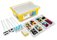 45678 LEGO® Education SPIKE™ Prime Základní souprava 9.909,10 Kč 879.272,70 Kč95.920 Kč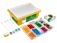 45345 LEGO® Education SPIKE™ Essential Set 7.520,70 Kč 860.165,30 Kč72.800 KčOstatníSoučetSoučet vč. DPHZpůsob dopravy: Česká pošta0 Kč0 KčPlatba: Školy a školská zařízení - faktura uvnitř zásilky0 Kč0 Kč